Блинкова Ирина СергеевнаМБУДО ЦДОД, г. ТамбовМетодистПовышение качества образовательных                       результатов участников проекта                      (Методические рекомендации)В целях оказания методической помощи по применению технологииучебного проектирования составлены данные рекомендации.Особое	внимание	уделяется	модели	управления	проектной деятельностью, позволяющей	повысить	качество	образовательных результатов участников проекта.Методические рекомендации адресованы педагогам дополнительного образования	общеобразовательных	учреждений	и	учреждений дополнительного образования.Рецензент:Чернова Ю.А., заместитель директора МБУДО ЦДОД2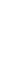 СОДЕРЖАНИЕВведение1. Влияние проектной деятельности на повышение качества образовательных результатов участников проекта 2. Основные подходы к управлению, направленные на повышениекачества образовательных результатов участников проекта3. Создание модели управления проектной деятельностью, позволяющей повысить качество образовательных результатов участников проекта4. Примерное положение о Координационном совете лидеров проекта5. ГлоссарийСписок литературы 3ВведениеГлобальные изменения в сфере современного общества требуют корректировки технологических аспектов образования, пересмотра прежних ценностных приоритетов, целевых установок и педагогических средств. Сегодня	преимущественной	образовательной	технологией	является проектная деятельность.Метод	проектов	способствует	успешной	социализации, формированию     личности     и     повышению     качества     образовательных результатов.Выбирая проблему проектного исследования и решая конкретные задачи, учащиеся исходят из своих интересов и степени подготовленности. Это	обеспечивает	каждому	собственную	траекторию	обучения	и самообучения, 	позволяет	дифференцировать     и	индивидуализировать образовательный процесс. Работа в группе формирует личность, способную осуществлять коллективное целеполагание и планирование, распределять задачи между участниками группы, выступать в роли лидера и исполнителя, координировать свои действия с действиями других участников проекта.1.Влияние проектной деятельности на повышение качестваобразовательных результатов участников проектаКачество образовательных результатов – это целостная совокупность, характеризующая учебно-познавательную деятельность учащихся.Показатели качества знаний – это полнота, глубина, оперативность, гибкость, конкретность, обобщѐнность, систематичность, осознанность, прочность, то, над чем предстоит работать, постоянно совершенствуясь, чтобы быть уверенным в том, что будут достигнуты необходимые результаты.Важное место здесь занимает проектная деятельность – т.е. учебный проект, посредством которого осуществляется влияние данной деятельности на повышение качества образовательных результатов участников проекта.Проект – организованный педагогом и самостоятельно выполняемый учащимися комплекс действий по решению значимой для учащегося проблемы, завершающийся созданием продукта. Учебный проект – средство достижения поставленной педагогом цели, помогающее решить проблему в результате	самостоятельных	действий, 	учащихся	с	обязательной презентацией результатов.Метод	проектов	–	технология	моделирования	и	организации образовательных	ситуаций, в	которых     учащийся	ставит     и	решает собственные проблемы, и технология сопровождения самостоятельной или коллективной деятельности учащегося.Повысить качество образовательных результатов участников проекта невозможно без:-использования ИКТ;-высокого уровня профессионализма педагогов;-материально – технического обеспечения учебного заведения; -создания комфортности в обучении учащихся.Целесообразно	использовать	методическое	сопровождение образовательного процесса, направленное на реализацию метода проектов.Повышение качества образовательных результатов будет происходитьнаиболее эффективно, если:-проект носит творческий характер;-деятельность учащихся предполагает создание нового объекта.Проект можно разделить на несколько этапов: 1.	Выбор темы.2.	Организация самостоятельной деятельности. 3.	Определение результатов работы.4.	Описание выводов.Наиболее актуальные виды проектной деятельности: 1.	Групповая работа по заданию.2.	Групповая презентация. Круглый стол. 3.	Рефлексия.Проектная деятельность позволяет повысить уровень знаний и зафиксировать индивидуальное продвижение учащегося.Учащийся, занимающийся проектной деятельностью:- извлекает информацию по самостоятельно сформулированным основаниям, исходя из собственного понимания целей выполняемой работы;- систематизирует информацию в рамках самостоятельно избранной структуры, аргументируя сделанный выбор;-получает готовность анализировать нестандартные ситуации, ставить цели и соотносить их с устремлениями других людей;- планирует результат своей деятельности и разрабатывает алгоритм его достижения;- оценивает результаты своей деятельности.Целью	проектной	деятельности	является	создание	технологии устойчивого развития качества образования, разработка инструментария образовательной деятельности участников образовательного процесса на пути к качеству образовательных результатов.Следует отметить, что выполнение проектных заданий и участие впроекте позволяет учащимся видеть практическую пользу от работы. Результатом становится повышение интереса к предмету исследования,сознательное применение знаний в различных ситуациях.Все это будет способствовать повышению качества образовательных результатов участников проекта, развитию у них высокой мотивированности, формированию творческого потенциала.2.Основные подходы к управлению, направленные на повышение качества образовательных результатов участников проектаРешение задачи организации управления, направленного на повышение качества образовательных результатов участников проекта на сегодняшний день является одной из важных для педагогов учреждений дополнительного образования.В рамках разработки модели управления проектной деятельностью, представляется целесообразным опираться на методологию «действенного» подхода. Это объясняется тем, что функции, выполняемые учащимися рабочих групп проекта, реализуются через различные виды действий: образовательных, 	организационных, 	управленческих, 	социальных, методических и других, которые могут быть более точно проанализированы и наглядно представлены как совокупность различных действий.Управление, направленное на повышение качества образовательных результатов участников проекта, базируется на следующих принципах: Ориентация на успех. Действия участников проекта должны быть ориентированы	на	достижение	успеха	и	удовлетворять	требования современной системы дополнительного образования.Лидерство руководителя. (Ведущая роль педагога). Реализация этого принципа требует наличия в учреждении дополнительного образования политики	по	вопросам	обеспечения	и	совершенствования	качества образовательных результатов участников проекта.Вовлечение учащихся. Реализация данного принципа требует осознания всемиучастниками проекта того, что	повышение качества – общая задача,требующая работы над проектом по принципу «мы все вместе делаем одно дело», поэтому должны распределить обязанности на всех уровнях. Системный	подход.	Принцип	системного	подхода	тесно	связан	с предыдущим принципом и с представлением о системе повышения качества образовательных	результатов     как	о	совокупности     взаимосвязанных процессов, вносящих     вклад     в     результативность     и     эффективность деятельности образовательного учреждения.Постоянное совершенствование деятельности	детского объединения учреждения дополнительного образования.Принцип демократизации и гуманизации управления предполагает развитие самодеятельности и инициативы	участников проекта.	В рамках проекта проводятся открытые обсуждения принятия	управленческих	решений. Проблема гуманизации управления заключается в том, чтобы в каждом управленческом	решении	учитывались	индивидуальность	и     основные направления	инновационной	деятельности     субъектов	управления.	В управлении проектом наблюдается процесс перехода от административного воздействия к сотрудничеству, соуправлению. Так, почти каждый участник проекта является активным действующим лицом по одному из ключевых направлений проекта.Принцип	гласности	в	управлении	основывается	на	открытости, доступности информации. На сайте	базовой	организации должны быть созданы      разделы, 	освещающие     работу учащихся и педагогов. В этих разделах могут быть представлены нормативно-правовая база, 	планы работы по проекту, отчѐт о результатах деятельности реализуемого проекта.Принцип системности и целостности в управлении. Поскольку работа над проектом	является	сложным процессом, она требует от педагога-руководителя проекта знания многих профессиональных компетенций. Работа должна выстраиваться системно и	иметь структурированную,целостную и логическую форму.Принцип	объективности	и	полноты	информации	в	управлении	в значительной мере определяется наличием достоверной и необходимой информации.3. Создание модели управления проектной деятельностью, позволяющей повысить качество образовательных результатовучастников проектаНовизна разработанной нами модели заключается в том, что она базируется на современных принципах, обеспечивающих получение и реализацию профессионального мастерства в творческом коллективе.На	наш	взгляд	управление	проектной	деятельностью	должно осуществляться через распределение функций и делегирование полномочий различным рабочим группам в вопросах обеспечения и совершенствования качества образовательных результатов.Это позволяет вести работу по обеспечению следующих компонентов: исследование, прогнозирование, мотивация, планирование, организация, контроль, анализ.Основным системообразующим звеном в данной модели выступает Координационный Совет лидеров проекта (Рис.1). Это орган, направленный на реализацию проектной деятельности, в состав которого входят педагог, служба методической помощи, родительский комитет, рабочие группы.Рис. 1. Координационный Совет лидеров проекта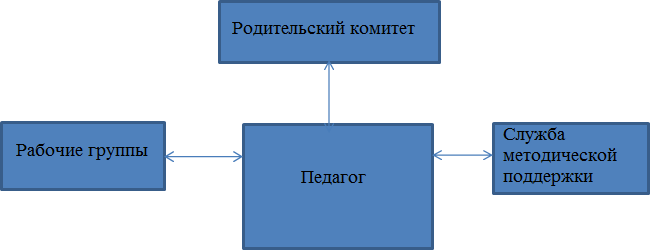 Координационный Совет лидеров проекта осуществляет руководстводеятельностью коллектива детского объединения	по совершенствованию качества образовательных результатов, координирует деятельность рабочих групп, проводит мероприятия по презентации результатов реализации проекта и распространению опыта.Деятельность Координационного Совета лидеров проекта позволяет реализовать основную идею проекта – оценить качество образовательных результатов.Служба методической поддержки обеспечивает нормативно-правовую и	методическую	поддержку	участников	образовательного	процесса, участвует в создании единой системы диагностики и контроля качества образовательных результатов.Родительский комитет проводит диагностику и контролирует качество образовательных результатов участников проекта, качество преподавания.Участники	рабочих	групп	осуществляют	исследовательскую деятельность, обеспечивают       внедрение модели управления проектной деятельностью.Координирующая функция созданной модели принадлежит педагогу. Цель педагога – осуществление независимой экспертизы знаний,умений и навыков, учащихся в свете реализации проектной деятельности, проведение экспертизы формирования универсальных учебных действий и достижения предметных, 	метапредметных и личностных результатов, заявленных в проекте.Таким	образом, 	предложена	модель	управления	проектной деятельностью, которая позволит повысить качество образовательных результатов участников проекта.4. Примерное положение о Координационном совете лидеров проекта 1.Координационный Совет	лидеров проекта создается решениемруководителя проекта, утверждается приказом.2.В состав Координационного Совета лидеров проекта могут входить:-педагог;-служба методической поддержки; -родительский комитет;-рабочие группы.3.Руководство работой Координационного Совета	лидеров проекта осуществляет председатель Совета (педагог) и его заместитель.4. Координационный Совет лидеров проекта курирует и координирует деятельность участников проекта в соответствии с планом работы.5.Координационный Совет	лидеров проекта на основании анализа, полученного вследствие мониторинга готовности педагогов и учащихся к проектной	деятельности, 	определяет	цели, 	задачи	и	направления деятельности.6.Координационный Совет	лидеров проекта выступает в качестве экспертного совета.7.Содержание	деятельности	Координационного	Совета	лидеров проекта:-обеспечивает реализацию деятельности участников проекта;-организует	изучение	профессиональных	интересов, 	личностных потребностей и затруднений педагогов;-осуществляет	разработку	документов, 	на	основании	которых оцениваются результаты проектной деятельности;-определяет целесообразность, качество и необходимость проектной деятельности;-помогает творческим объединениям	в разработке, экспертизе и реализации планов проектной работы;-выполняет работу по распространению передового педагогического опыта;-участвует в создании информационной базы по вопросам участия педагогов в проектной деятельности;-оценивает деятельность творческих групп.5.ГлоссарийИндивидуальные достижения обучающегося – это совокупность образовательных	достижений, 	позволяющих	обучающемуся	успешно социализироваться в обществе и реализовать себя в различных сферах жизнедеятельностиКачество образования – выявляется в результате многоаспектного анализа усвоения и применения знаний человеком в различных видах деятельности. Понятие предусматривает соотнесение видов полученного знания (законы, теории, прикладные, методологические, оценочные знания) с элементами содержания образования и с уровнями усвоения. Такое соотнесение необходимо, так как каждое знание потенциально связано со способом применения, может быть включено в творческий процесс и приобретать то или иное значение.Контроль – система наблюдений и проверки соответствия процесса функционирования	управляемого	объекта	принятым	управленческим решениям, 	выявление	результатов	управленческих     воздействий	на управляемый объект; одна из функций управления.Критерий (от гр. – средство для суждения) – признак, на основании которого производится оценка, определение или классификация чего-либо; мерило суждения, оценки.Метод (от гр. – правильный путь) – способ, план для достижения определенной цели; в науке способ и порядок исследования предмета для получения наиболее полного и соответствующего истине результата. Главные виды логических и научных методов: анализ, синтез, индукция, дедукция.	Методы	могут	быть	следующих	видов: 	описательный, умозрительный, генетический, диалектический, сравнительный и др.Мониторинг (от лат. – предостерегающий) в широком смысле – специально организованное, систематическое наблюдение за состоянием объектов, явлений, процессов с целью их оценки, контроля или прогноза.Оценка – (филос.) отношение к социальным явлениям, человеческойдеятельности, поведению, установление их значимости, соответствияопределенным нормам и принципам морали (одобрение и осуждение, согласие или критика и т. п.). Определяется социальной позицией, мировоззрением, уровнем культуры, интеллектуального и нравственного развития человека.С другой стороны – это учет мотивов, средств и целей действия, его условий, места в системе поведения личности - необходимое условие правильной оценки этого действия.Оценка качества образования – процесс, в результате которого определяется	степень	соответствия	измеряемых	образовательных результатов, условий     их     обеспечения	эталону	как	общепризнанной зафиксированной в нормативных документах системы требований к качеству образования.Показатель – обобщенная характеристика свойств объекта или процесса, выступает методологическим инструментом, обеспечивающим возможность проверки теоретических положений с помощью эмпирических данных. Различают:-	качественные показатели, фиксирующие наличие или отсутствие определенного свойства;-	количественные показатели, фиксирующие меру выраженности, развития определенного свойства.Результат (от лат. – отраженный) – конечный итог, следствие, завершающее собой какие-нибудь действия, явления, развитие чего-нибудь.Список литературы1.Аветисов А.А. О системологическом подходе в теории оценки и управления качеством образования //Квалиметрия человека и образования: методология и практика. Национальная система оценки качества образования в России. Агранович М., Константиновский Д., Логинова О. //Мониторинг, оценка качества и статистика в образовании: учебно-методический комплект/- М.: Московская высшая школа социальных и экономических наук. Центризучения образовательной политики, 2002. - с. 50;2.Бордовский Г.А., Нестеров А.А., Трыпицын С.Ю. Управление качеством образовательного процесса. - СПб.: Изд-во РГПУ им. А.И. Герцена, 2001.3.Гохберг Л.М., Ковалева Н.В. Российская система образования и современное	состояние	статистики	образования	/	Образовательная статистика и информационные технологии. Проект ТАС18 «Управление образованием». М.: 2000.4.Мониторинг деятельности образовательного учреждения: достижение нового качества образования. Методические рекомендации к организации и проведению. - СПб.: Изд-во РГПУ им. А.И. Герцена, 2003.5.Пинская М. А., Ястребов Г. А. Как объективно оценить качество работы школы: опыт контекстуализации образовательных результатов // В кн.: Рейтинги в образовании: от разовых практик к культурным решениям: сборник материалов / Под общ. ред.: В. А. Болотов, С. Г. Косарецкий, Т. А. Мерцалова, Ю. В. Съедин, Т. В. Тимкова. М. : Издательский дом НИУ ВШЭ, 2014. С. 147-159.6.Управление	качеством	образования: 	Практико-ориентированная монография и методическое пособие / Под ред. МС.М. Поташника. - М.: Педагогическое общество России, 2000.7.Система качества. Методическая документация. - М.: МИСиС, 1999. 8.Субетто А. Качество образования: проблемы оценки и мониторинга//Образование. - 2000.-№2.- с. 62-66 .9.Управление качеством образования // под ред М.М. Поташника, Педагогическое общество России, М., 2000 - 440 с.10.Шишов	С.Е., 	Кальней	В.А.	Школа: 	мониторинг	качества образования. - Педагогическое общество России, М., 2000, с.15.